Baccalauréat Professionnel Maintenance des Systèmes de Production Connectés 
Épreuve E2	PREPARATION D’UNE INTERVENTION 
Sous-épreuve E2. a	Analyse et exploitation des données techniquesDQREXTRUDICC                           Matériel autorisé :L’usage de la calculatrice avec mode examen actif est autorisé.L’usage de calculatrice sans mémoire, « type collège » est autoriséAfin de préparer la dépose du motoréducteur de l’EXTRUDICC, on vous demande d’analyser les solutions constructives de la machine.Pour préparer ce travail, vous procéderez aux étapes suivantes :Une analyse fonctionnelle du systèmeUne analyse cinématique du systèmeUne analyse des forces mises en œuvre par le motoréducteurUne analyse de la transmissionUne mise à jour du planning de maintenance des roulementsQ1.1 – Associez les numéros des différentes parties à chaque bulle.Q1.2 – Placez les bons repères sur le dessin en vue éclatéeMotoréducteur / Arbre de transmission / Trémie / Armoire électrique / Capot grillagé / Vis sans fin / Crible / Tête boudineuse/Filière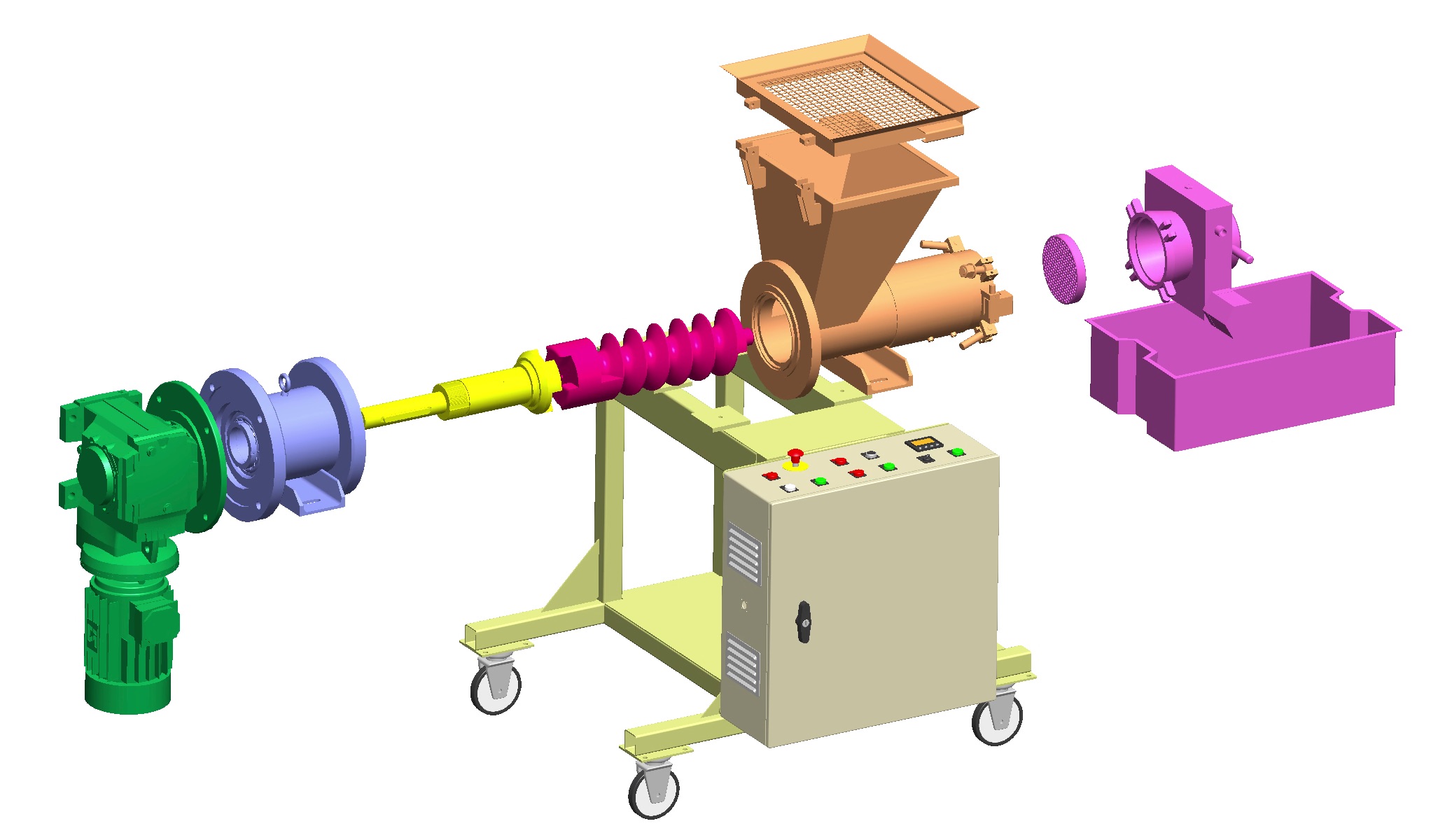 Q1.3 – 	Compléter les blocs fonctionnels dans le diagramme FAST ci-dessous avec les termes de la liste :Trémie / Stocker bondillons de savons / Motoréducteur / Transformer l’énergie / Arbre de transmission / Transmettre des efforts / Vis sans fin / Pousser des bondillons de savons / Crible-Cône d’extrusion / Comprimer les savons / Tête boudineuse-Filière / Former boudin de savonQ2.1 –	Placez les termes ci-dessous sur le schéma cinématique 2.1 :Trémie – Moteur électrique – Réducteur – Arbre de transmission – Vis sans fin – Filière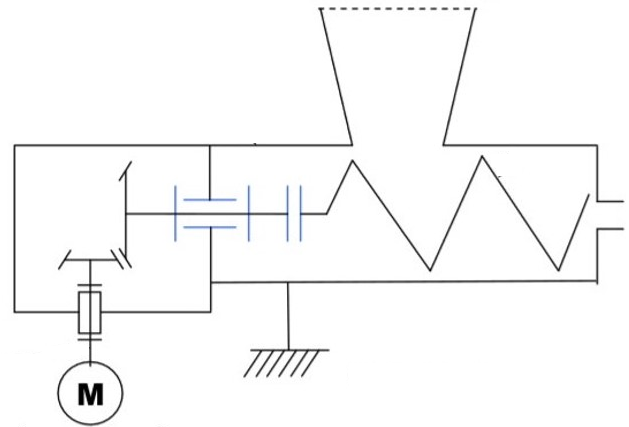 Le schéma 2.1 ci-dessous représente l’analyse cinématique de l’EXTRUDICC.Q2.2 –	Surligner les liaisons de guidage en rotation de l’arbre de transmission sur le schéma cinématique 2.1Q2.3 –	Indiquer l’axe de rotation de la liaison de guidage :Axe X Axe YAxe Z Q2.4 –	Entourer le matériel qui permet un défaut d’alignement sur le schéma 2.5 ci-dessous :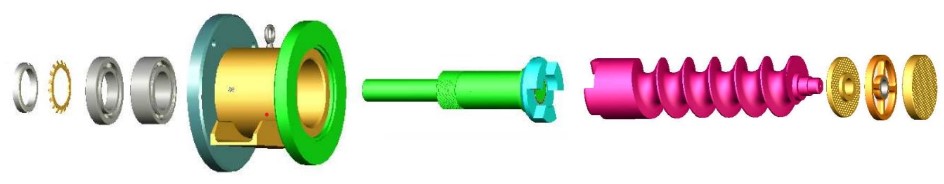 Schéma 2.5Q3.1 : Trouver les informations suivantes pour le motoréducteur OT 3433 BS 52 BS/LS100L 2,2KW :Rapport de réduction i : Couple en entrée (moteur) Ce : Q3.2 : Trouver l’information suivante :Couple en sortie (réducteur) Cs : Q3.3 : Calculer le rendement du motoréducteur R :                                   R = Q 3.4 : Replacer les termes suivants sur le schéma : Couple moteur – Couple sortie réducteur – Couple arbre de transmission – Couple vis sans fin – Effort axial – Effort radial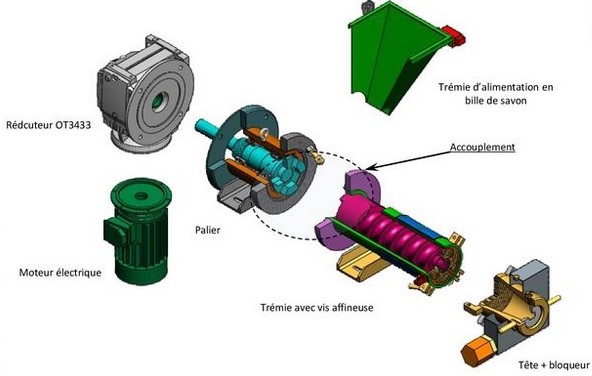 Q3.5 Indiquer les composants qui permettent : L’entrainement en rotation de l’arbre de transmission : ◻ Clavette◻ Roulement◻ CirclipsL’entrainement en rotation de la vis sans fin :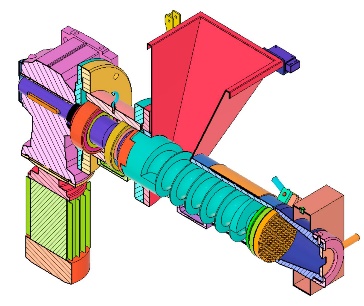 Q4.1 Sur le schéma, entourer : en bleu les roulements à une rangée de billes  en vert les roulements à 2 rangées de billesQ4.2 Donner la désignation du roulement (une rangée de bille, base étanche) à utiliser dans le palierDésignation du roulement : Q4.3 Donner la désignation du roulement (2 rangées de billes utiliser dans le palierDésignation du roulement : Q4.4 Sélectionner ces roulements dans ceux proposés (représentation /symbole). Cochez les bons roulements :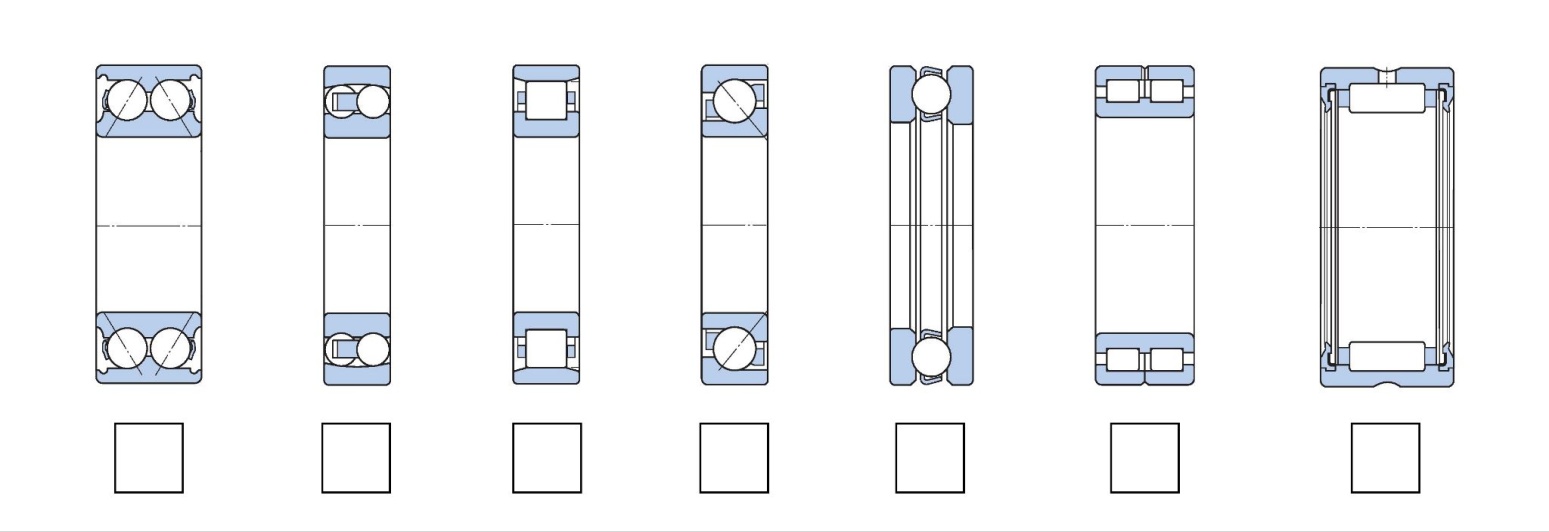 Q4.5 Sur les roulements suivants, dessiner les forces correspondant aux types de charges que peuvent supporter les roulements :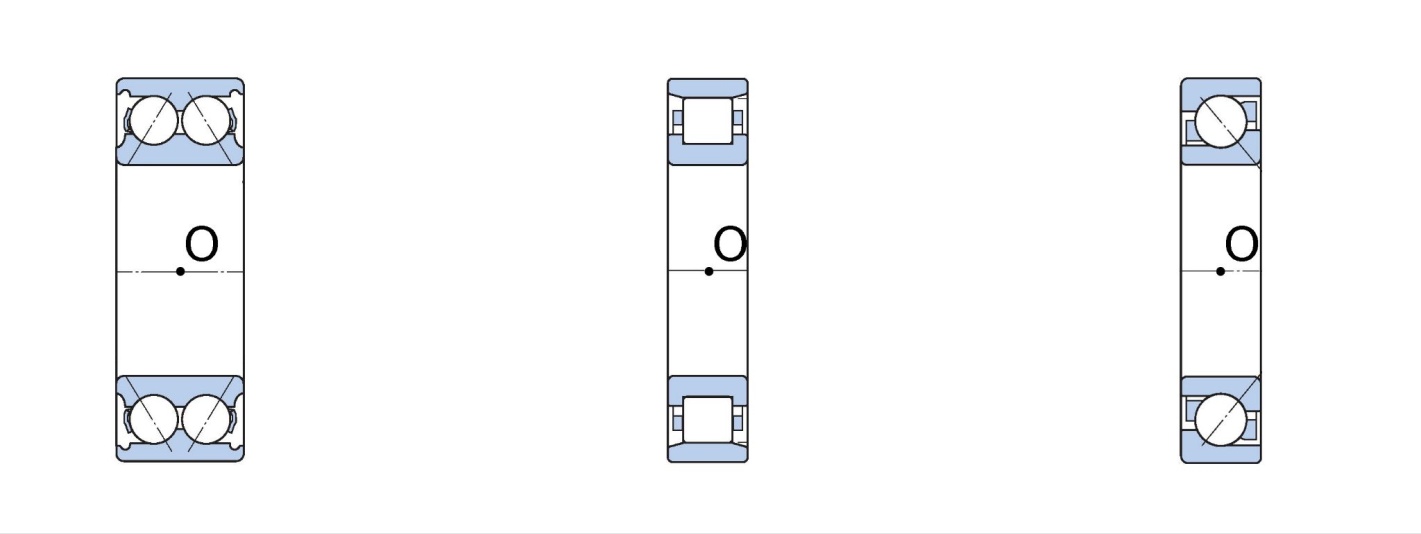 Q 4.6 Sur le dessin du palier, dessiner le type de montage (montage en O ou montage en X) :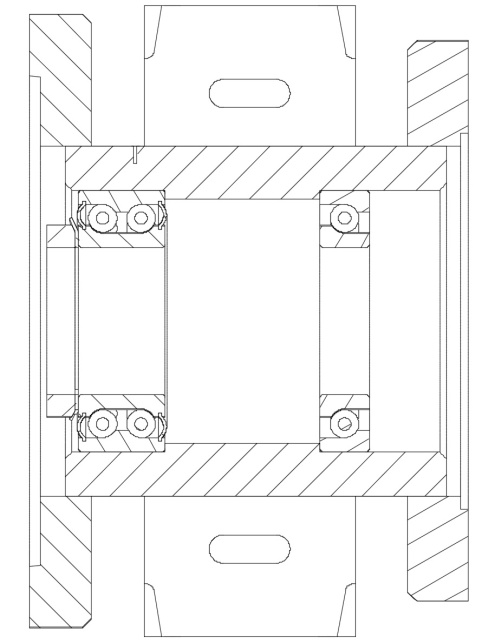 Q1Analyse fonctionnelle du systèmeDTR …Temps conseillé :30 minutesM.O.E : Bondillons (copeaux) de savonM.O.S : Boudin de savonTrémieMotoréducteurPalierTête boudineuse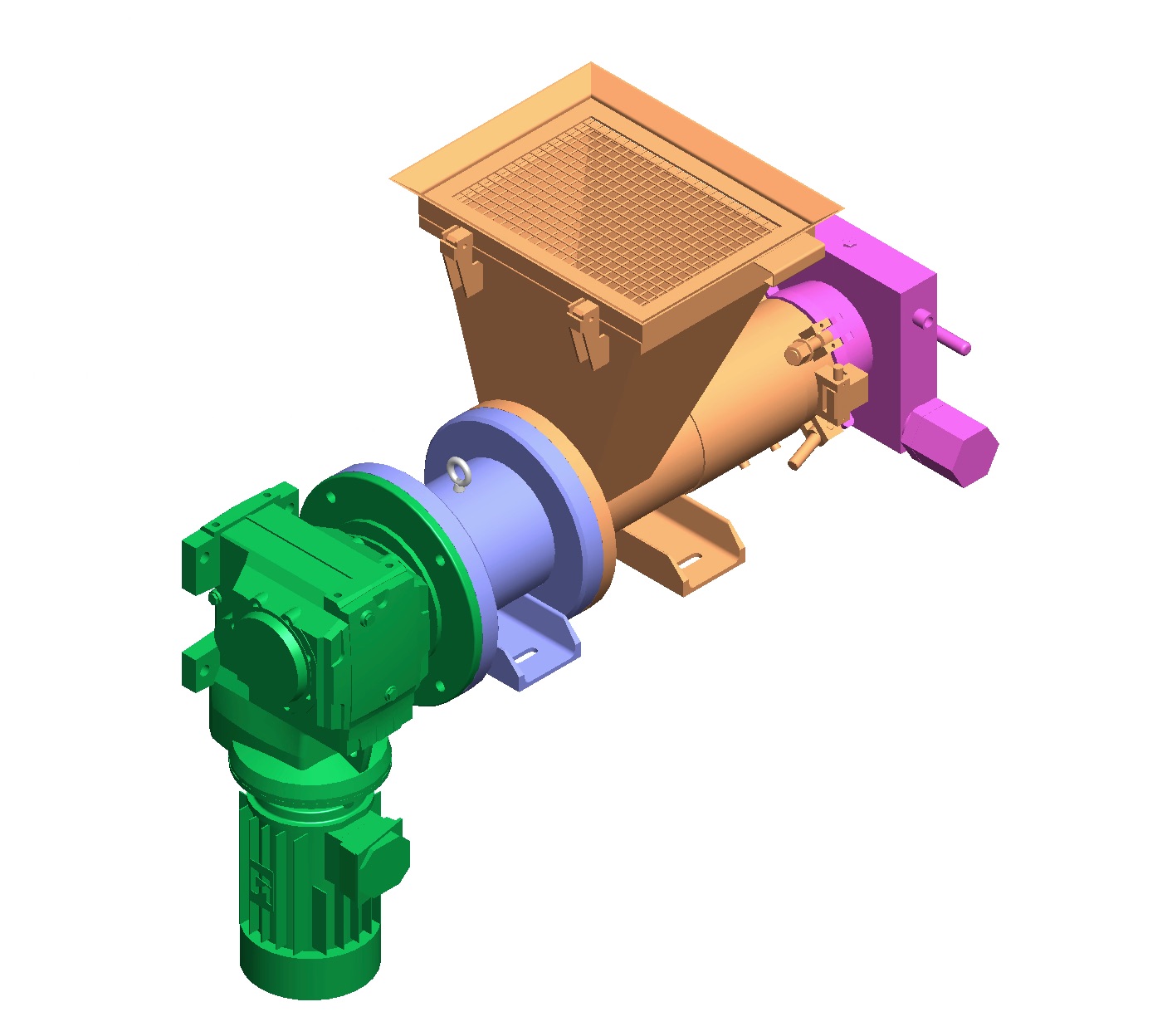 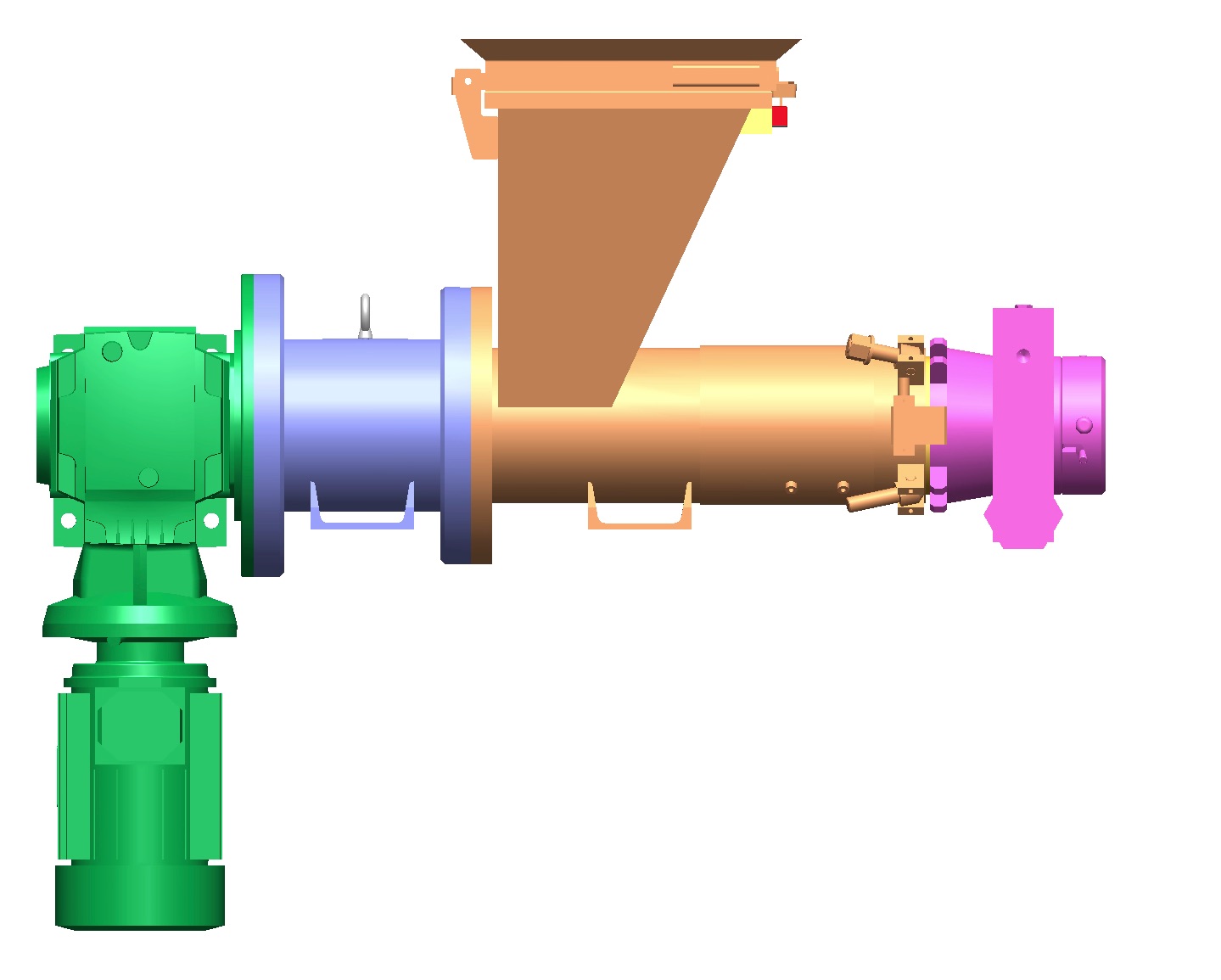 Q2Analyse CinématiqueDTR …Temps conseillé :30 minutesQ3Analyse des forcesDTR 3/12- 8/12Temps conseillé :30 minutes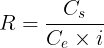 i : Rapport de réductionR : Rendement du systèmeCe : Couple en entré du motoréducteur (moteur)Cs : Couple en sortie du motoréducteur (arbre de sortie)◻ Arbre de transmission◻ Palier◻ VisQ4Analyse de la transmissionDTR 5/12 et 6/12Temps conseillé :30 minutes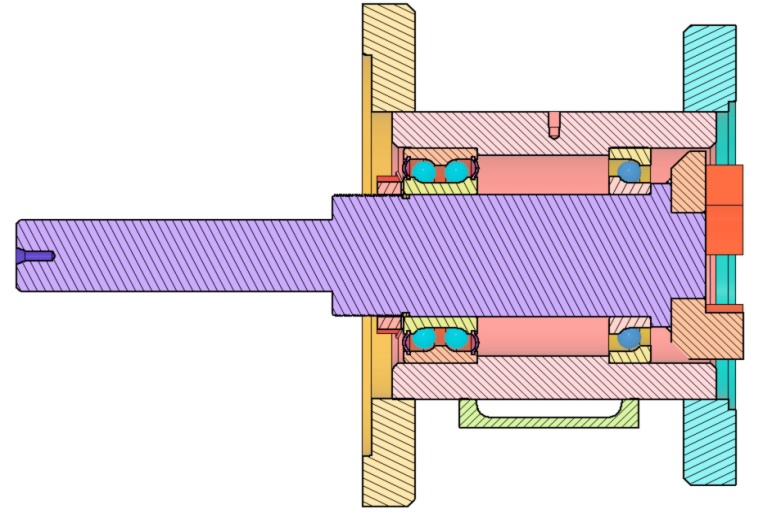 